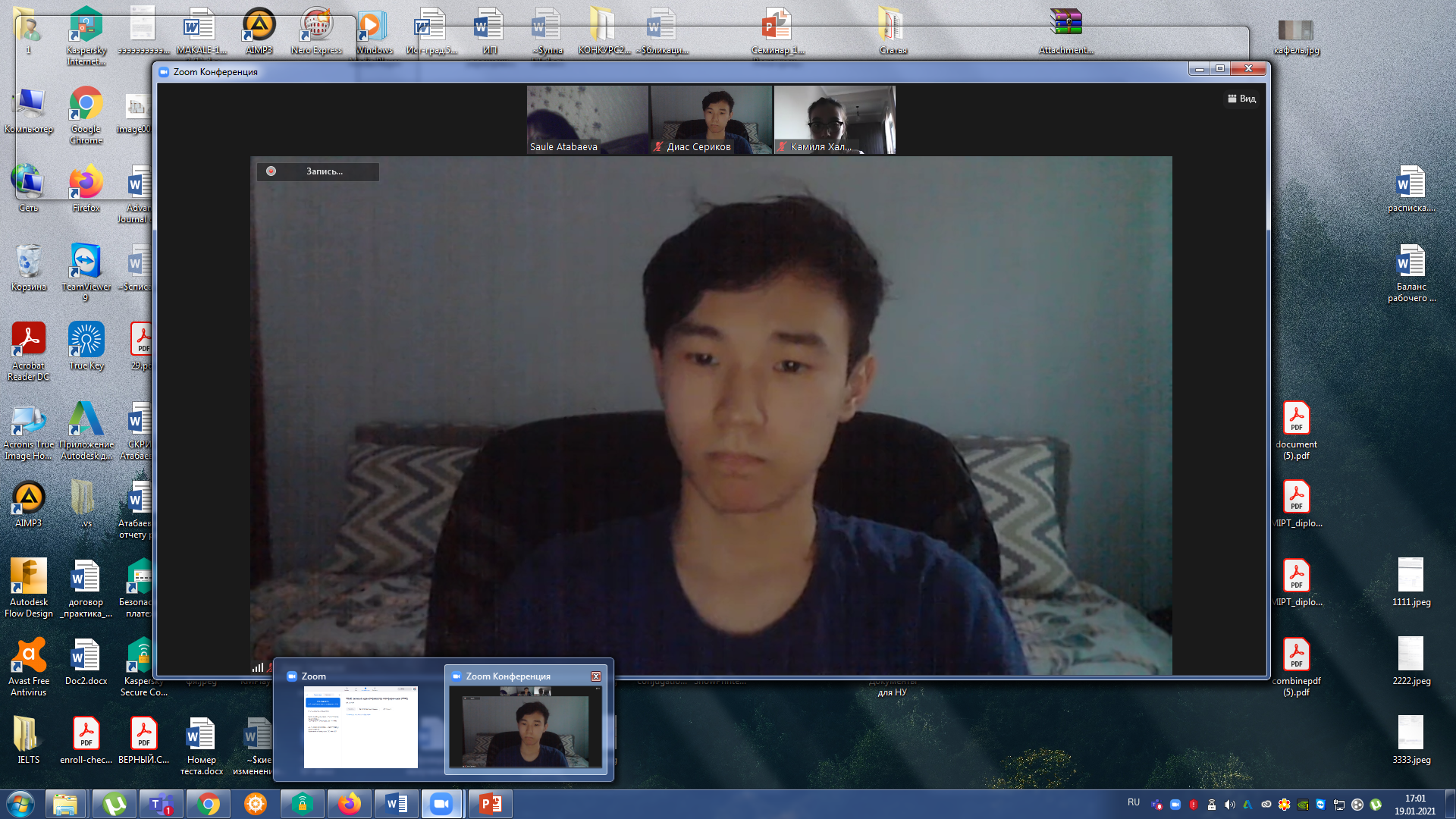 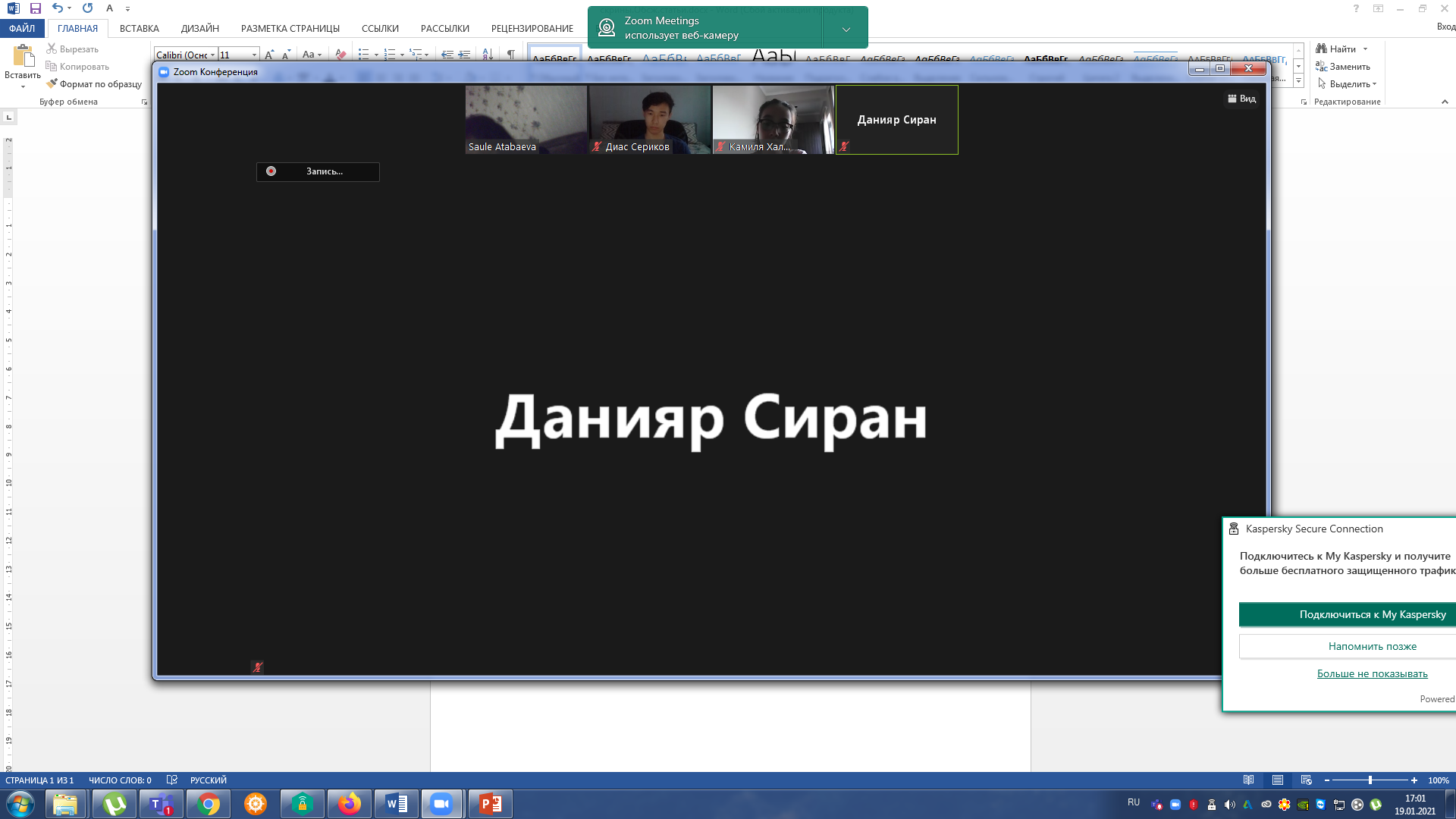 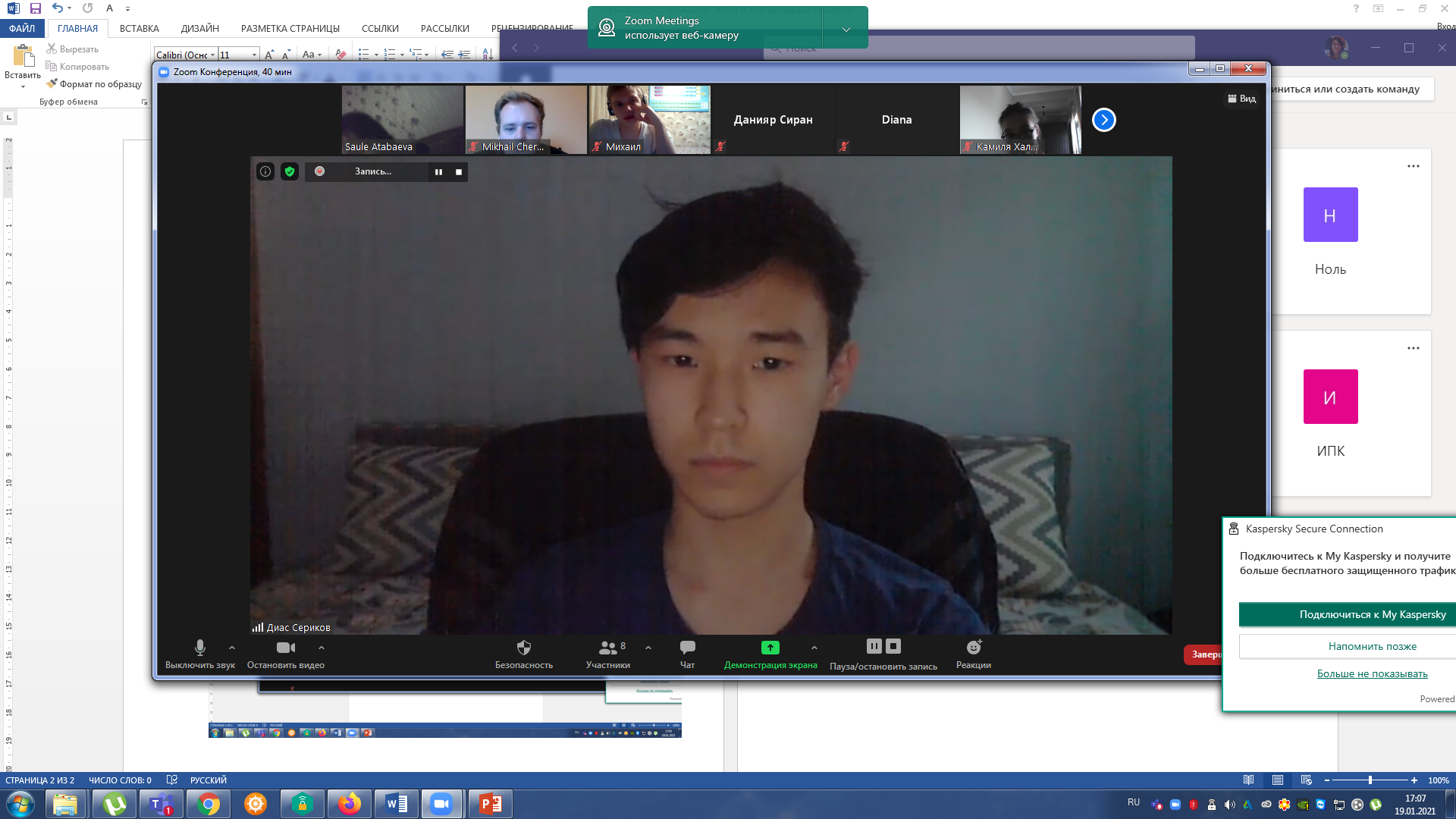 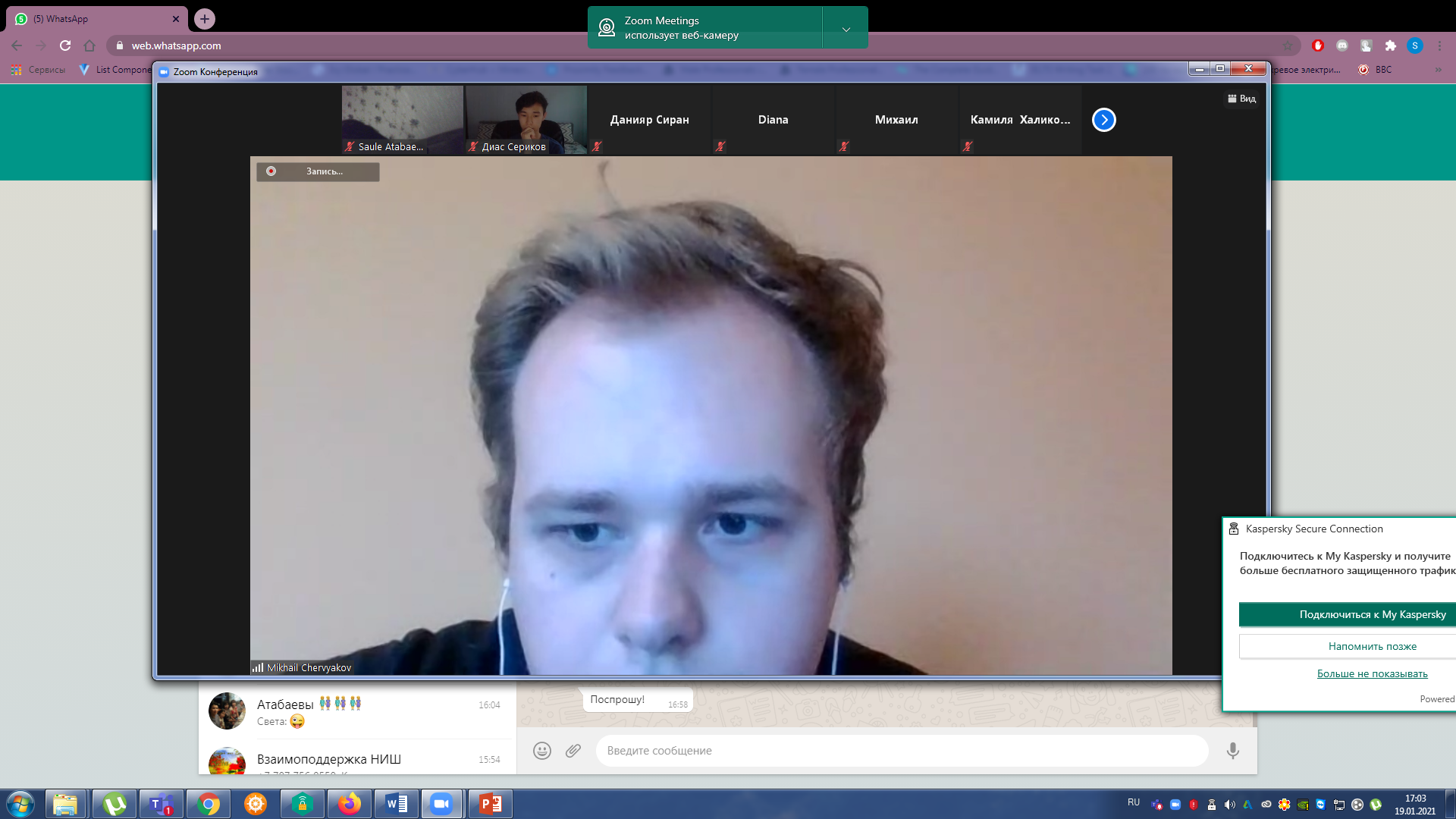 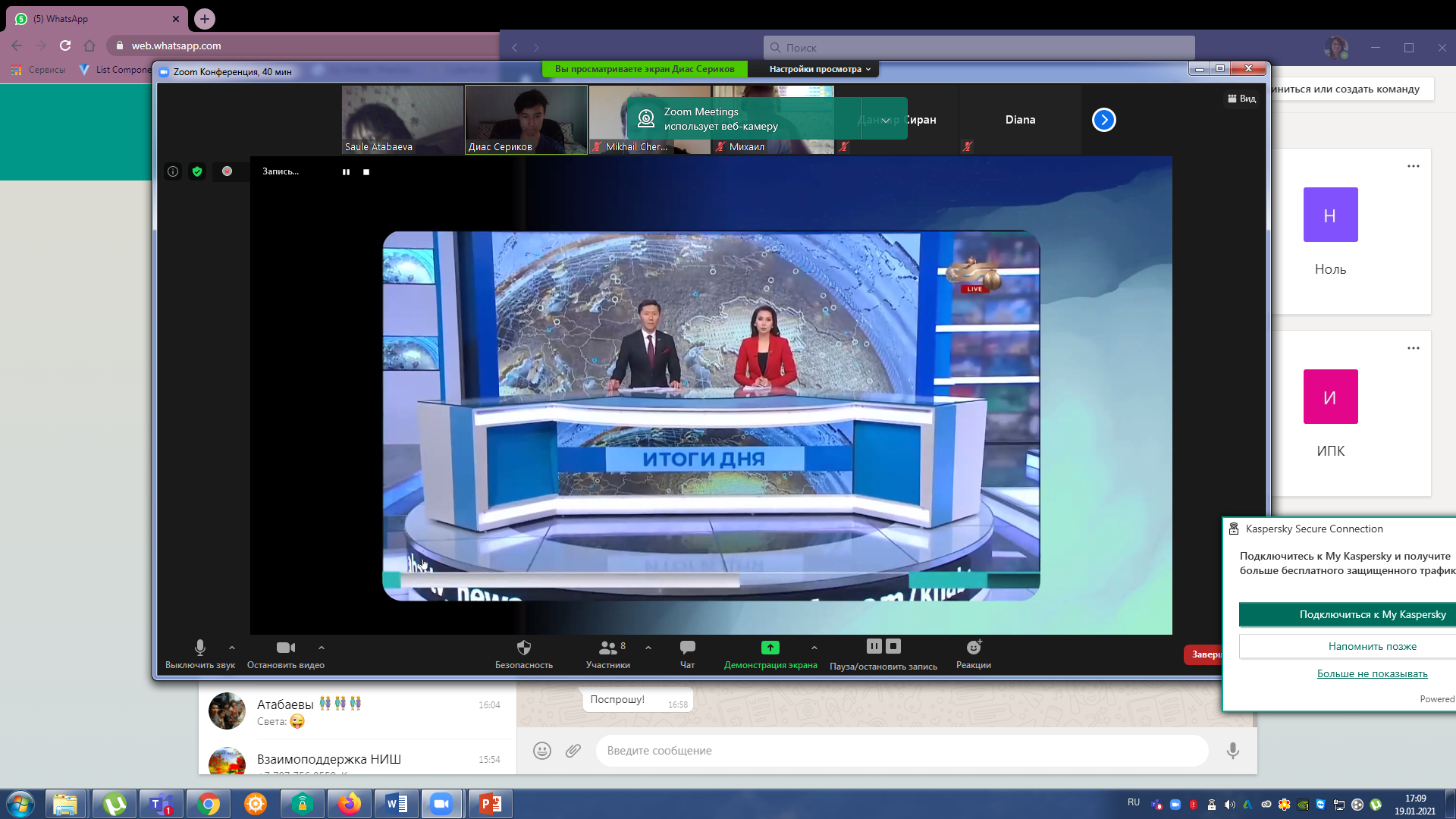 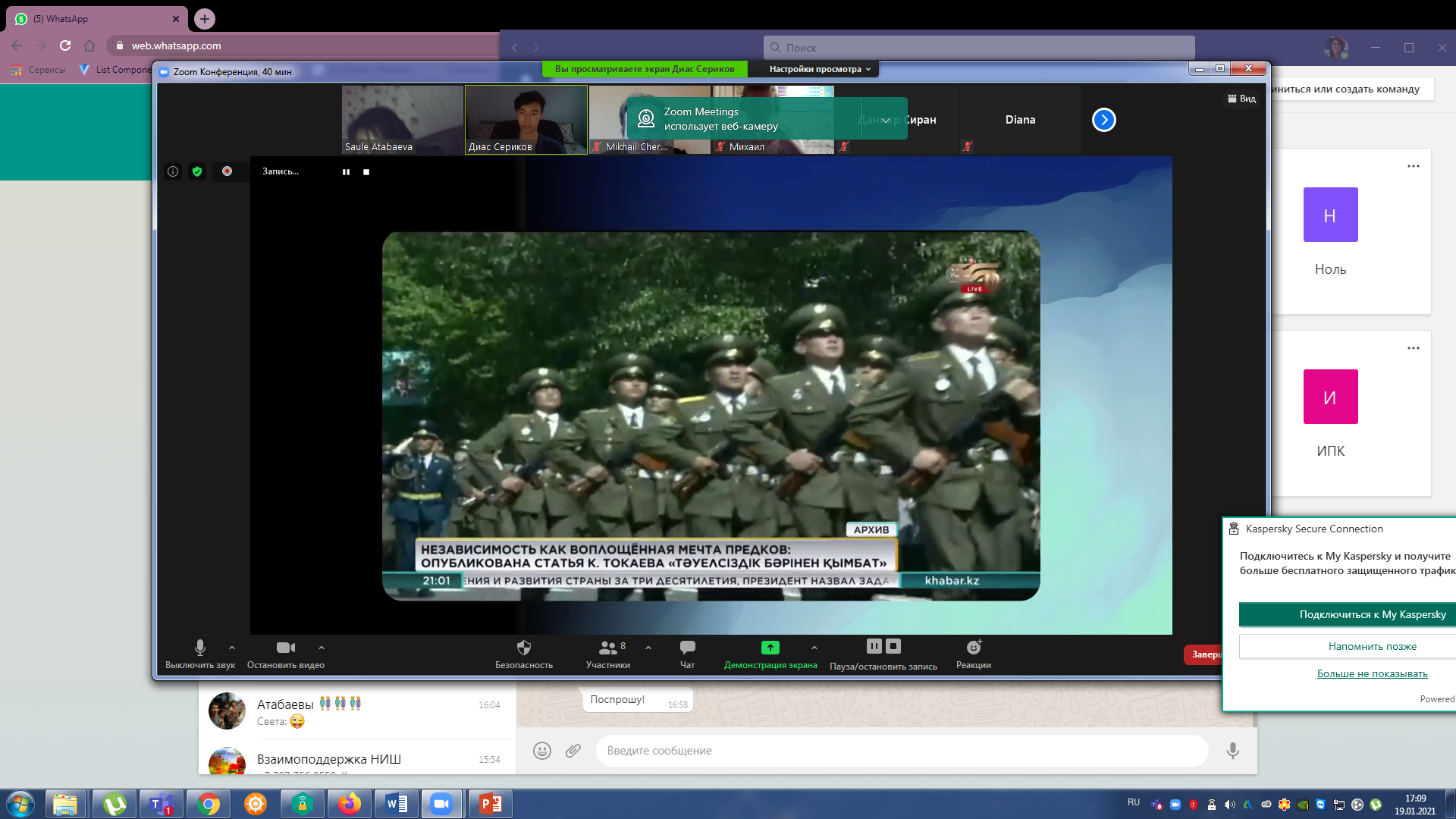 э 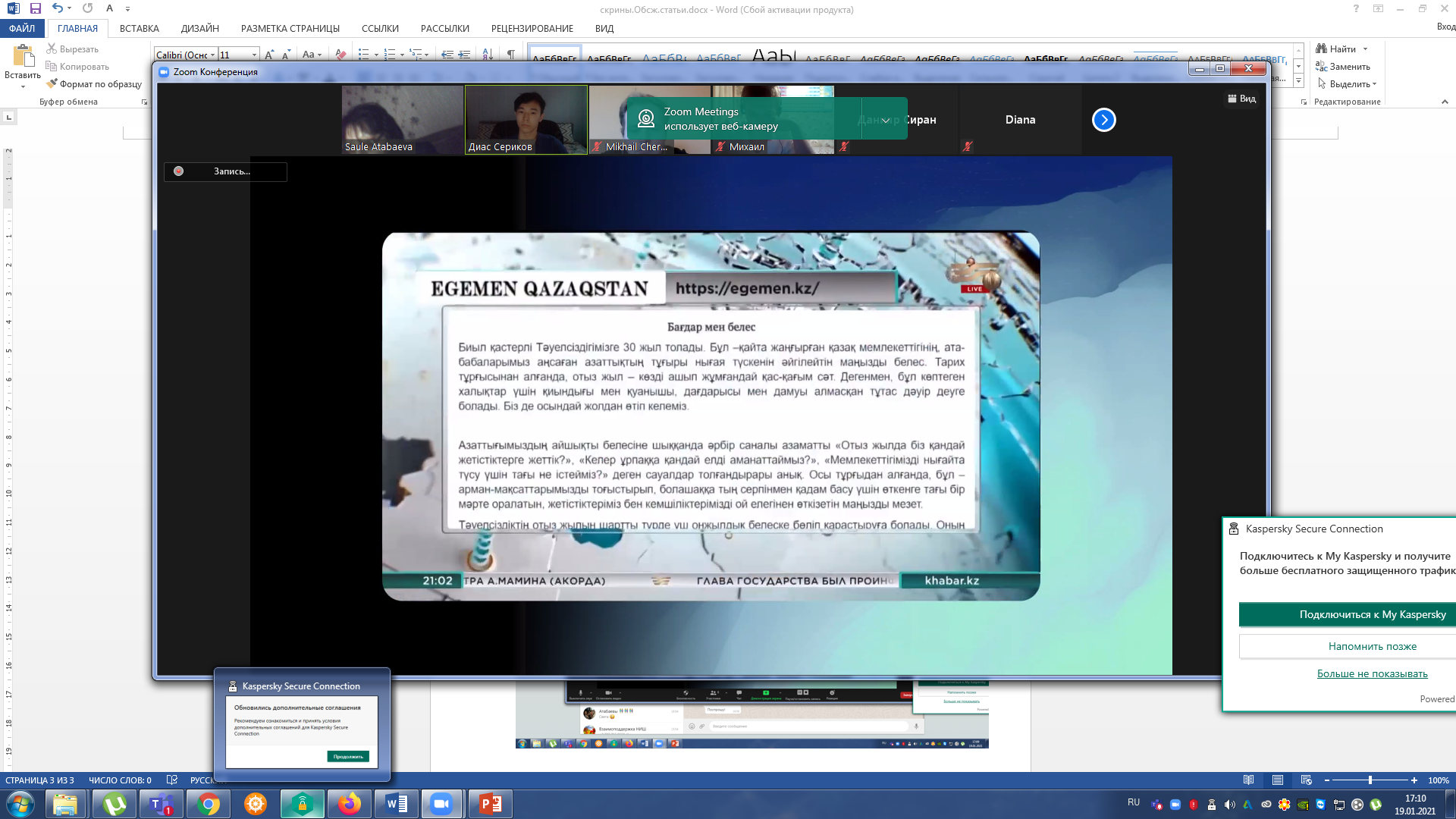 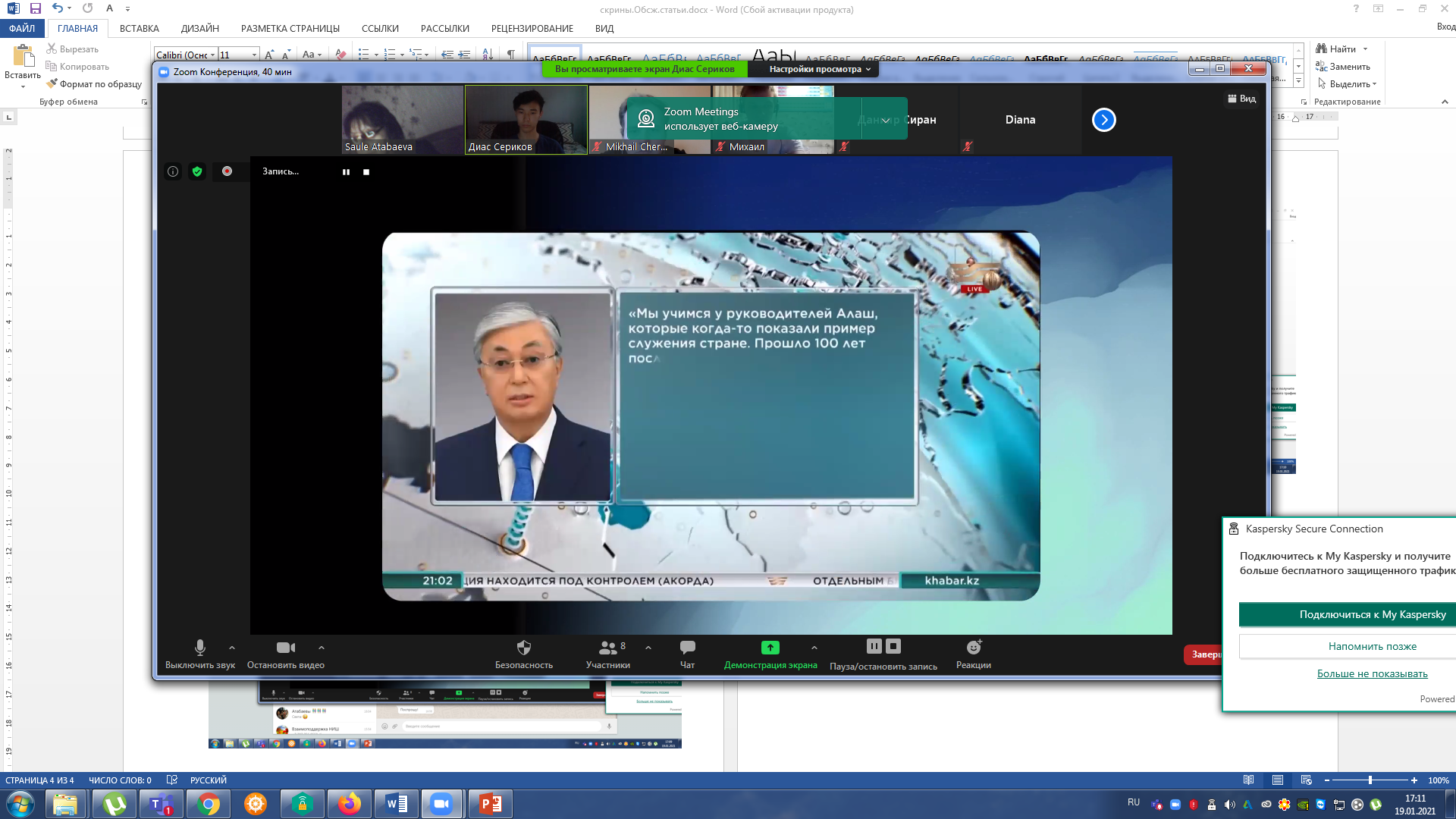 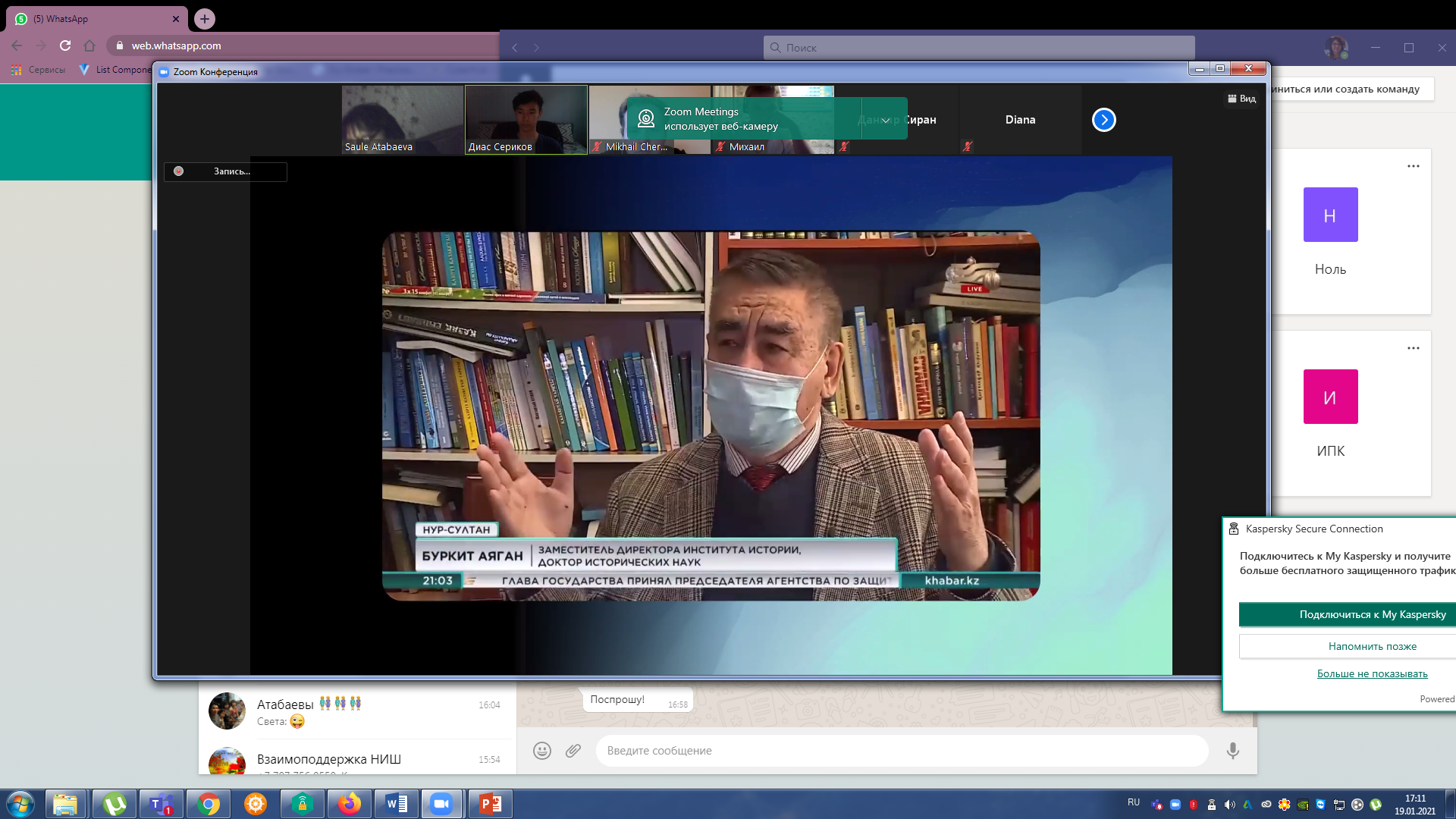 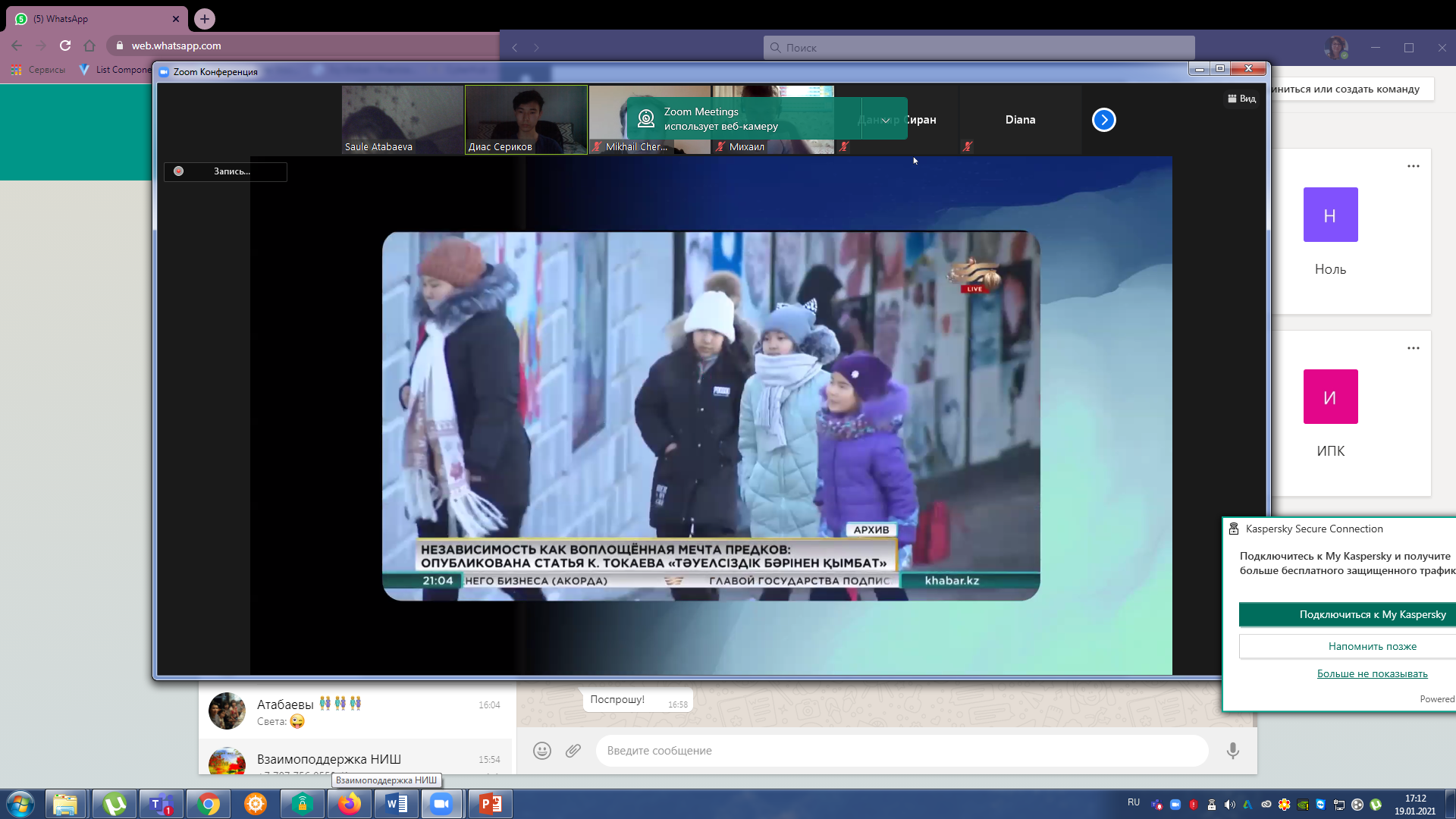 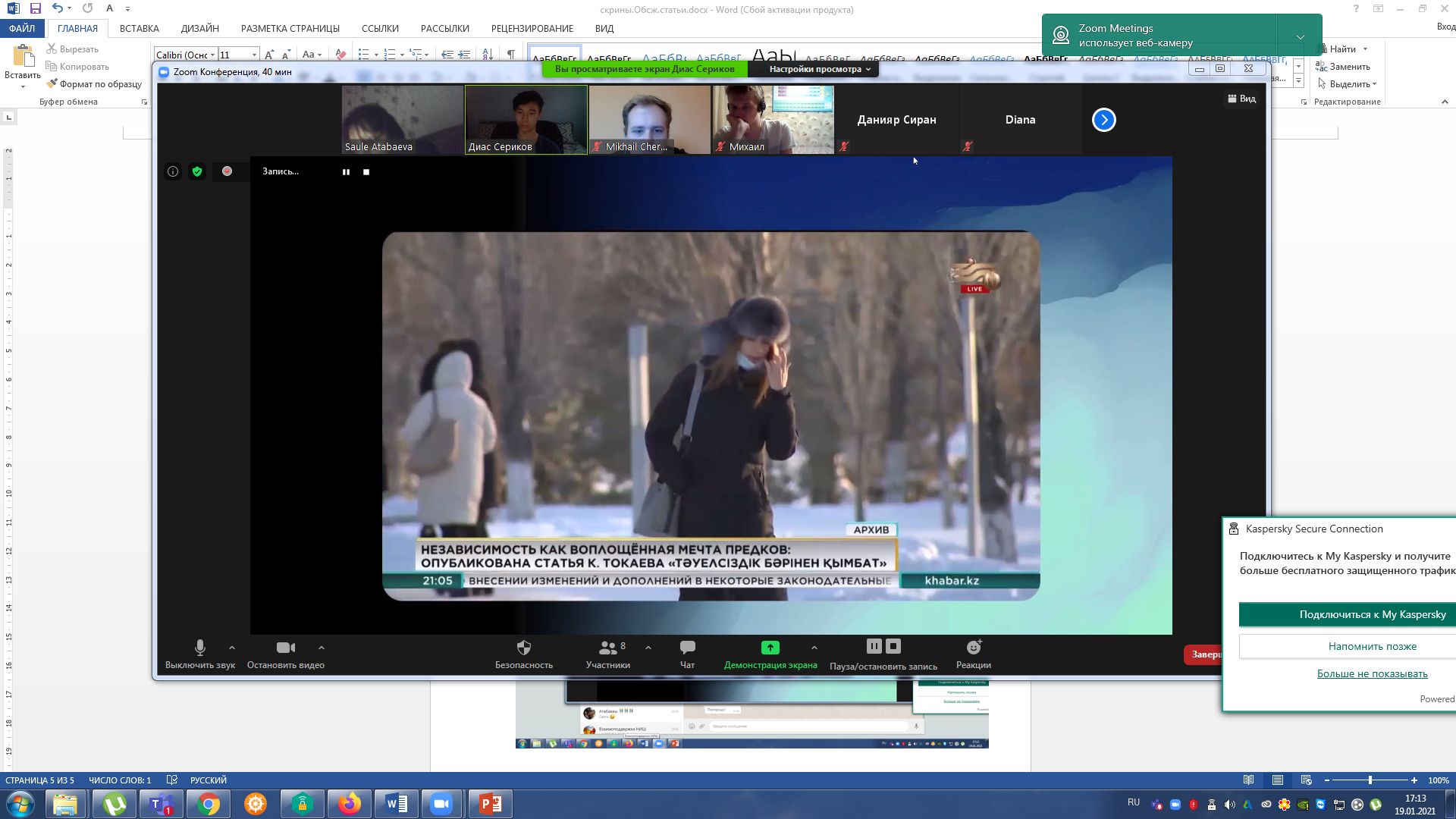 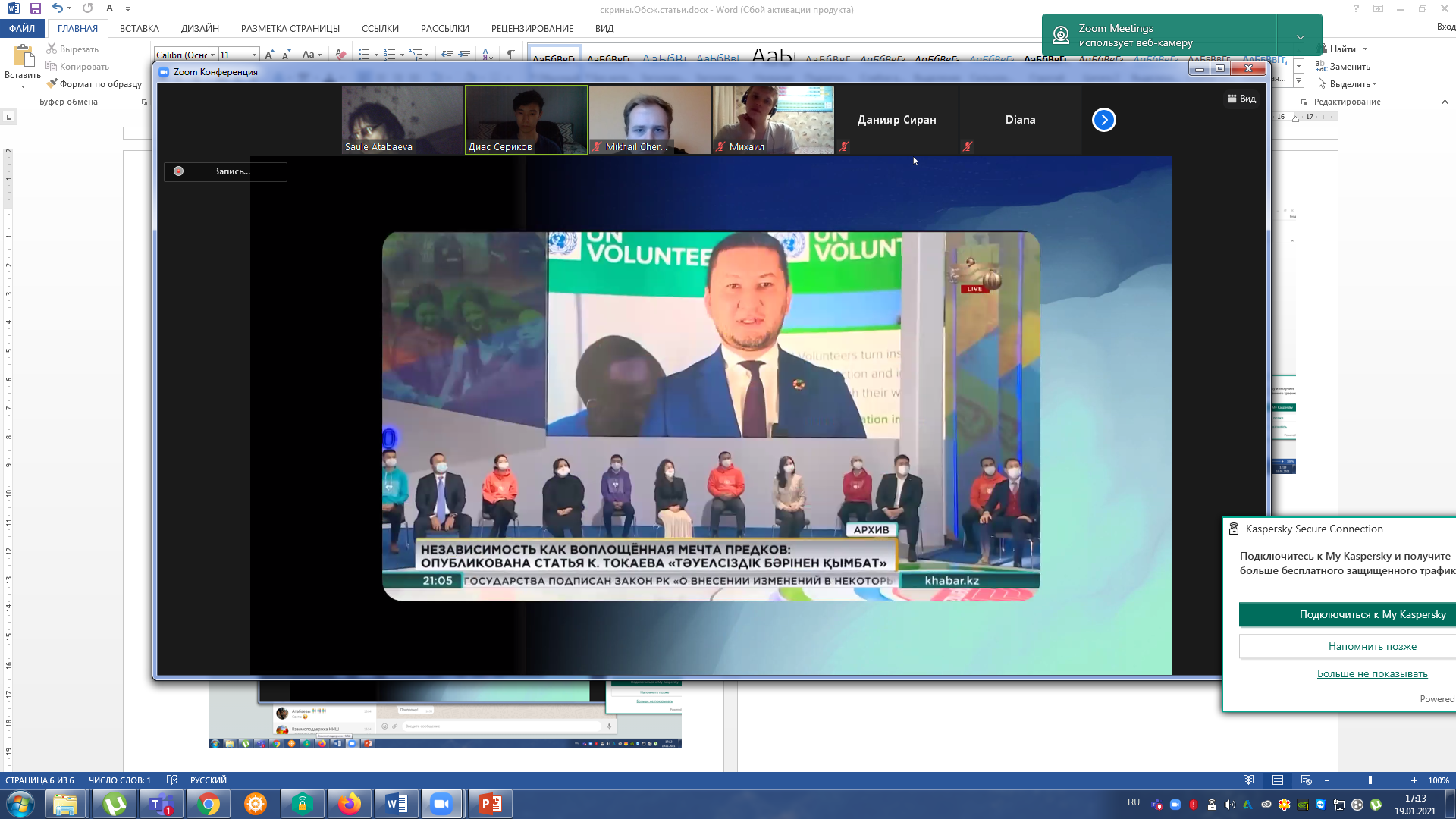 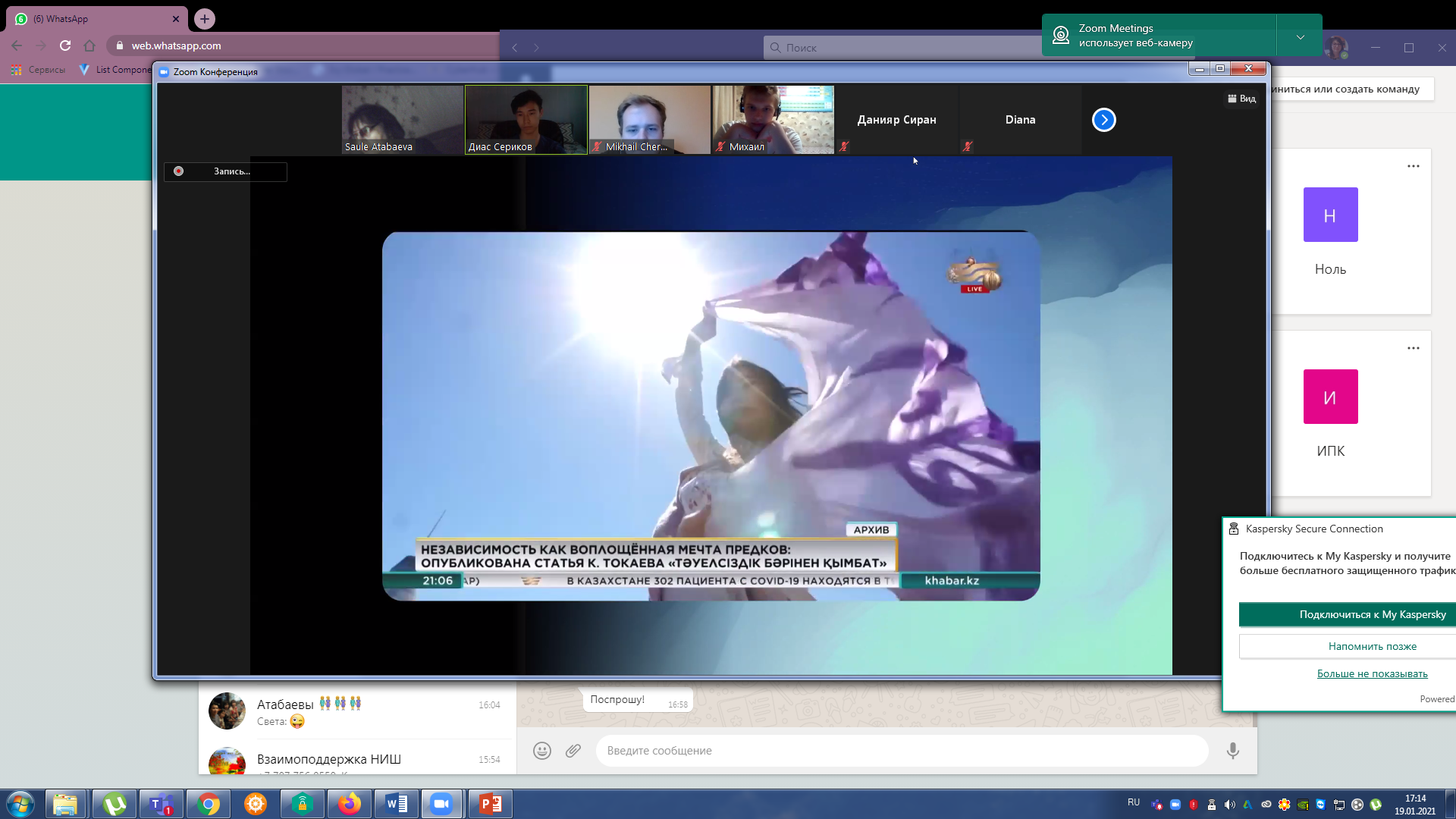 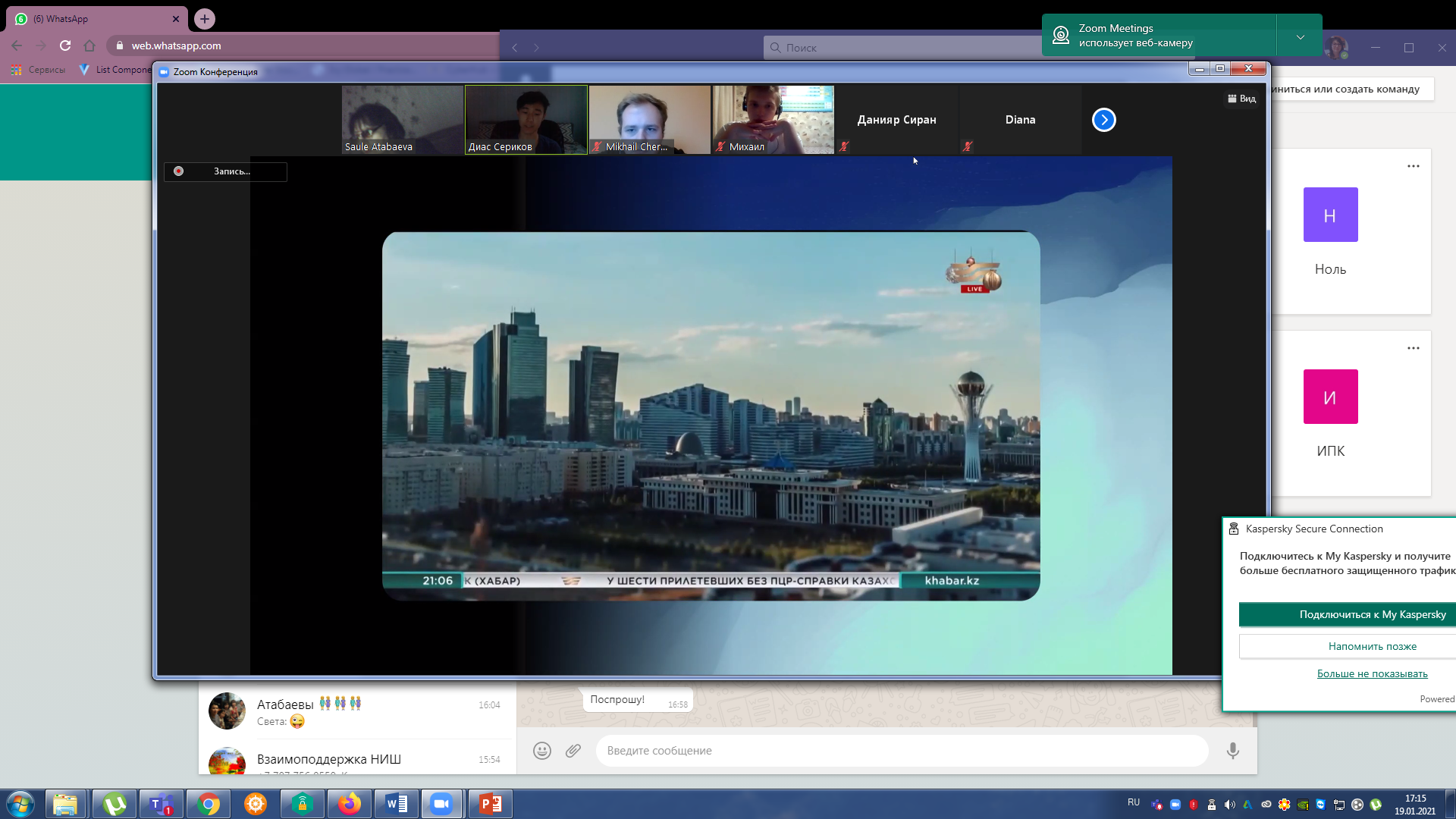 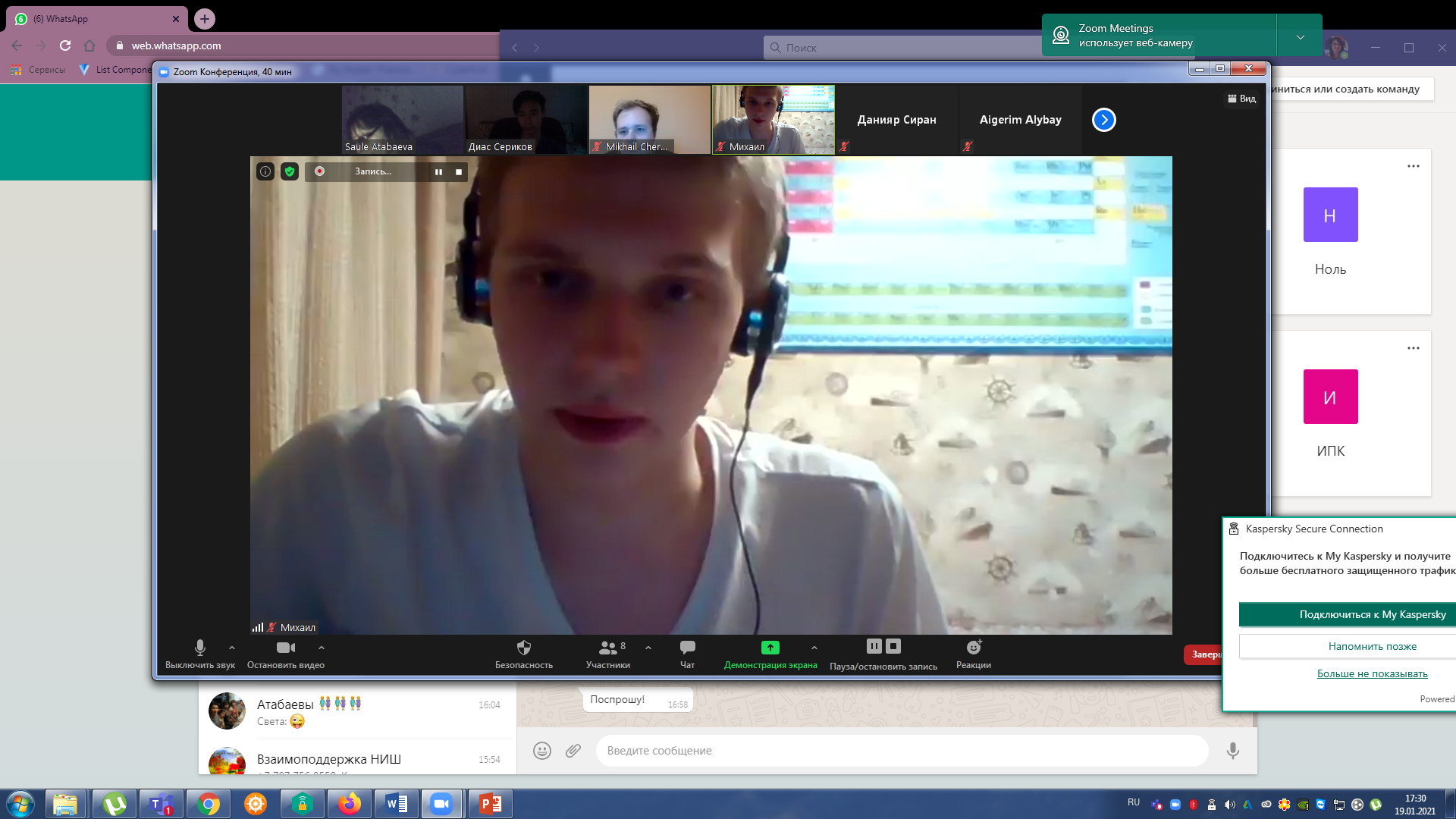 